Provision of a corporate governance software (Medway CCG)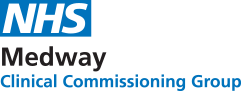                        Reference: DN449479Medway Council on behalf of Medway Clinical Commissioning Group (Medway CCG), invites applicants to tender for the provision of a corporate governance software for Medway CCG. The CCG’s in Kent and Medway are looking to merge into one Kent and Medway CCG on 1 April 2020. The merged CCG’s will have approximately 500 staff; however, it is not anticipated that all users will be needing access to the software. The CCG’s are looking for a system that would manage individual staff member’s workflows and provide automated prompts when they login. The CCG’s will be looking for a system that will manage the end to end workflow of the above areas enabling individuals to fulfil their responsibility e.g. input, review, sign-off, maintaining an audit trail of the workflow and actions taken.This new procured service will replace the existing one that will expire prior to the start of the new one.The chosen solution must offer the same functionality and experience for customers and staff as the current solution, without disruption or downtime.The Contract is anticipated to commence from 1 April 2020 and continue until 31 March 2023 with a provision to extend for a further two years on a (1 + 1) basis, unless terminated in line with the conditions of contract. Any extension will be taken with mutual agreement and only after satisfactory performance against any set key performance indicators.Please note that all our current opportunities are advertised through the Kent Business Portal, to register and gain access to the necessary documents including expression of interest please go to: (www.kentbusinessportal.org.uk)